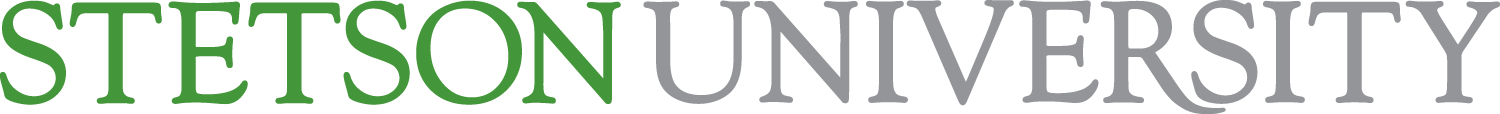 COLLEGE OF ARTS & SCIENCES GRADUATE OFFICE REQUEST FOR AN INCOMPLETEStudent Name: ____________________________ Student ID#: _________________________Phone #: _________________________________ Email Address: _______________________Course for which the Incomplete is requested (one form per request)Student: Reason for request (Attach any supporting documentation):Instructor: Work to be completed, including deadlines:Note to student: If this request is granted, the work listed above will be expected to be completed no later than two weeks before class ends in the next semester within your Program.Student’s Signature: __________________________________________________ Date: _____________Instructor’s Signature: ________________________________________________ Date: _____________Dean’s Signature: ____________________________________________________ Date: _____________CRN:Section:Course Title:Instructor: